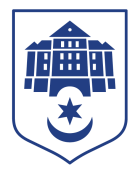 ТЕРНОПІЛЬСЬКА МІСЬКА РАДАПОСТІЙНА КОМІСІЯз питань місцевого самоврядування, законності, правопорядку, регламенту та депутатської діяльностіПротокол засідання комісії №1від 02.02.2022Всього членів комісії:	(2) Олег Климчук, Іван ЗіньПрисутні члени комісії: 	(2) Олег Климчук, Іван ЗіньКворум є. Засідання комісії правочинне. На комісію запрошені:Ігор Гірчак – секретар ради;Петро Гукалюк – начальник відділу взаємодії з правоохоронними органами, запобігання корупції та мобілізаційної роботи;Сергій Осадця - начальник Тернопільського районного управління поліції ГУНП в Тернопільській області; Сергій Ганський  - заступник начальника управління патрульної поліції в Тернопільській області – начальник відділу чергової служби;  Світлана Добрікова – начальник управління організаційно-виконавчої роботи;Богдан Татарин – староста у с.Чернихів, с.Глядки,с. Плесківці;Володимир Корнутяк – староста у с.Малашівці, с.Іванківці;Ольга Туткалюк – староста у с.Кобзарівка, с. Вертелка;Ольга Кузьма – староста у с.Курівці;Руслан Кошулінський – староста у с.Городище, с.Носівці;Ольга Заверуха – начальник відділу молодіжної політики управління сім’ї, молодіжної політики та захисту дітей;Роман Навроцький – депутат міської ради, голова постійної комісії міської ради з питань регулювання земельних відносин та екологіїОлеся Чванкіна – депутат міської ради, заступник голови постійної комісії з питань житлово-комунального господарства, екології, надзвичайних ситуацій, енергозабезпечення та енергоефективності;Рустам Ергешов – депутат міської ради,  секретар постійної комісії міської ради з питань бюджету та фінансів;Володимир Місько – депутат міської ради, голова постійної комісії міської ради з гуманітарних питань.Наталя Харів – заступник начальника організаційного відділу ради управління організаційно-виконавчої роботиІрина Василик – головний спеціаліст організаційного відділу ради управління організаційно-виконавчої роботи.Головуючий – голова комісії Олег КлимчукСЛУХАЛИ:	Про затвердження порядку денного, відповідно до листа від 25.01.2022  №1395.ВИСТУПИВ: Олег Климчук, який запропонував доповнити порядок денний комісії   наступними питаннями:Про внесення змін в Програму «Безпечна громада» на 2021-2022 роки;Про звернення депутатів Тернопільської міської ради до Президента України Володимира Зеленського, Голови Служби безпеки України Івана Баканова,  Генерального прокурора України Ірини Венедіктової, Міністра внутрішніх справ України Дениса Монастирського, Директора Державного бюро розслідувань Олексія  Сухачова щодо необхідності посилення боротьби з колаборантами та додаткових заходів посилення обороноздатності УкраїниПро внесення змін до рішення міської ради від 04.12.2010 №6/1/17 «Про виконавчі органи та структуру міської ради»Результати голосування за порядок денний, враховуючи пропозицію Олега Климчука: За – 2, проти-0, утримались-0. Рішення прийнято. ВИРІШИЛИ:	Затвердити порядок денний комісії:Порядок денний засідання:1. Перше питання порядку денного.СЛУХАЛИ:	Про стан законності, боротьби із злочинністю, охорони громадського порядку та результати діяльностіДОПОВІДАЛИ: Сергій Ганський, Сергій ОсадцяВИСТУПИЛИ: Іван Зінь, Олег КлимчукВИСТУПИВ:	Сергій  Ганський, який запропонував:доручити фінансовому управлінню:здійснити перерозподіл грошових коштів бюджету громади, з розрахунку здійснення закупівлі засобів фарбування та трафаретів для нанесення попереджувальних графічних зображень перед пішохідними переходами та ліквідації написів щодо посилань на URL-адреси і чат-боти, за якими здійснюється розповсюдження наркотичних речовин;розглянути питання закупівлі та передачі на баланс муніципальної інспекції та Управління патрульної поліції в Тернопільській області засобів блокування коліс для тимчасового затримання транспортних засобів злісних порушників правил дорожнього руху.2) доручити управлінню житлово-комунального господарства, благоустрою та екології спільно з відділом технічного нагляду Тернопільської міської ради, з метою узаконення нанесення графічних зображень на дорожньому покритті та інших елементах інфраструктури міста, підготувати та винести дане питання на розгляд виконавчого комітету Тернопільської міської ради, для отримання відповідного дозволу від балансоутримувача.Результати голосування за проект рішення, враховуючи пропозиції Сергія Ганського: За – 2, проти -0,  утримались-0. Рішення прийнято.ВИРІШИЛИ: 	1. Погодити проект рішення міської ради «Про стан законності, боротьби із злочинністю, охорони громадського порядку та результати діяльності».2. Доручити фінансовому управлінню:здійснити перерозподіл грошових коштів бюджету громади, з розрахунку здійснення закупівлі засобів фарбування та трафаретів для нанесення попереджувальних графічних зображень перед пішохідними переходами та ліквідації написів щодо посилань на URL адреси і чат-боти, за якими здійснюється розповсюдження наркотичних речовин;розглянути питання закупівлі та передачі на баланс муніципальної інспекції та Управління патрульної поліції в Тернопільській області засобів блокування коліс для тимчасового затримання транспортних засобів злісних порушників правил дорожнього руху.3. Доручити управлінню житлово-комунального господарства, благоустрою та екології спільно з відділом технічного нагляду Тернопільської міської ради, з метою узаконення нанесення графічних зображень на дорожньому покритті та інших елементах інфраструктури міста, підготувати та винести дане питання на розгляд виконавчого комітету Тернопільської міської ради, для отримання відповідного дозволу від балансоутримувача.2. Друге  питання порядку денного.СЛУХАЛИ:	Про виконання «Програми забезпечення обороноздатності військових формувань Тернопільського гарнізону та військового призову Тернопільської міської територіальної громади на 2021 рік»ДОПОВІДАВ: Петро ГукалюкВИСТУПИЛИ: Іван Зінь, Олег КлимчукРезультати голосування за проект рішення: За – 2, проти -0,  утримались-0. Рішення прийнято.ВИРІШИЛИ: Погодити проект рішення міської ради «Про виконання «Програми забезпечення обороноздатності військових формувань Тернопільського гарнізону та військового призову Тернопільської міської територіальної громади на 2021 рік»».3. Третє питання порядку денного.СЛУХАЛИ:	Про зняття з контролю та перенесення термінів виконання рішень міської радиДОПОВІДАЛА: Світлана ДобріковаВИСТУПИЛИ: Олег Климчук, який запропонував погодити проект рішення міської ради «Про зняття з контролю та перенесення термінів виконання рішень міської ради» в частині пункту «1.13.п.2 рішення міської ради від 05 березня 2021 року № 8/4/231 Протокольні доручення: «Старостам сіл, приєднаних до Тернопільської міської територіальної громади, протягом року прозвітувати про свою роботу перед мешканцями сіл».Результати голосування за проект рішення, враховуючи пропозицію Олега Климчука: За – 2, проти -0,  утримались-0. Рішення прийнято.ВИРІШИЛИ: Погодити проект рішення міської ради «Про зняття з контролю та перенесення термінів виконання рішень міської ради» в частині пункту «1.13.п.2 рішення міської ради від 05 березня 2021 року № 8/4/231 Протокольні доручення: «Старостам сіл, приєднаних до Тернопільської міської територіальної громади, протягом року прозвітувати про свою роботу перед мешканцями сіл».4. Четверте питання порядку денного.СЛУХАЛИ:	Про звіти старост Тернопільської міської територіальної громади про роботу за 2021 рікДОПОВІДАЛИ: Ольга Туткалюк, Богдан Татарин, Ольга Кузьма, Руслан Кошулінський, Володимир Корнутяк.Результати голосування за проект рішення: За – 2, проти -0,  утримались-0. Рішення прийнято.ВИРІШИЛИ: Погодити проект рішення міської ради «Про звіти старост Тернопільської міської територіальної громади про роботу за 2021 рік».5. П’яте питання порядку денного.СЛУХАЛИ:	Про звіти постійних комісій Тернопільської міської ради про роботу за 2021 рікДОПОВІДАВ: Ігор ГірчакІНФОРМУВАЛИ: Рустам Ергешов, Олеся Чванкіна, Роман НавроцькийРезультати голосування за проект рішення: За – 2, проти -0,  утримались-0. Рішення прийнято.ВИРІШИЛИ: Погодити проект рішення міської ради «Про звіти постійних комісій Тернопільської міської ради про роботу за 2021 рік».6. Шосте питання порядку денного.СЛУХАЛИ:	Про внесення змін до рішення міської ради від 05.01.2011 № 6/4/51 «Про затвердження положень про виконавчі органи міської ради»ДОПОВІДАВ: Ігор ГірчакРезультати голосування за проект рішення: За – 2, проти -0,  утримались-0. Рішення прийнято.ВИРІШИЛИ: Погодити проект рішення міської ради «Про внесення змін до рішення міської ради від 05.01.2011 № 6/4/51 «Про затвердження положень про виконавчі органи міської ради».7. Сьоме питання порядку денного.СЛУХАЛИ:	Про внесення змін та доповнень в Положення Про Тернопільську молодіжну міську раду при Тернопільській міській раді, затверджене рішенням міської ради від 25.04.2014 №6/47/5 «Про затвердження Положень, які є невід’ємною  частиною Статуту територіальної громади м.Тернополя»ДОПОВІДАЛА: Ольга ЗаверухаРезультати голосування за проект рішення: За – 2, проти -0,  утримались-0. Рішення прийнято.ВИРІШИЛИ: Погодити проект рішення міської ради «Про внесення змін та доповнень в Положення Про Тернопільську молодіжну міську раду при Тернопільській міській раді, затверджене рішенням міської ради від 25.04.2014 №6/47/5 «Про затвердження Положень, які є невід’ємною  частиною Статуту територіальної громади м.Тернополя»».8. Восьме питання порядку денного.СЛУХАЛИ:	Про внесення змін в Програму «Безпечна громада» на 2021-2022 рокиДОПОВІДАВ: Петро ГукалюкРезультати голосування за проект рішення: За – 2, проти -0,  утримались-0. Рішення прийнято.ВИРІШИЛИ: Погодити проект рішення міської ради «Про внесення змін в Програму «Безпечна громада» на 2021-2022 роки».9. Дев’яте питання порядку денного.СЛУХАЛИ:	Про звернення депутатів Тернопільської міської ради до Президента України Володимира Зеленського, Голови Служби безпеки України Івана Баканова,  Генерального прокурора України Ірини Венедіктової, Міністра внутрішніх справ України Дениса Монастирського, Директора Державного бюро розслідувань Олексія  Сухачова щодо необхідності посилення боротьби з колаборантами та додаткових заходів посилення обороноздатності УкраїниДОПОВІДАВ: Ігор ГірчакРезультати голосування за проект рішення: За – 2, проти -0,  утримались-0. Рішення прийнято.ВИРІШИЛИ: Погодити проект рішення міської ради «Про звернення депутатів Тернопільської міської ради до Президента України Володимира Зеленського, Голови Служби безпеки України Івана Баканова,  Генерального прокурора України Ірини Венедіктової, Міністра внутрішніх справ України Дениса Монастирського, Директора Державного бюро розслідувань Олексія  Сухачова щодо необхідності посилення боротьби з колаборантами та додаткових заходів посилення обороноздатності України».10. Десяте  питання порядку денного.СЛУХАЛИ:	Про внесення змін до рішення міської ради від 04.12.2010 №6/1/17 «Провиконавчі органи та структуру міської  ради»ДОПОВІДАВ: Ігор ГірчакРезультати голосування за проект рішення: За – 2, проти -0,  утримались-0. Рішенняприйнято.ВИРІШИЛИ: Погодити проект рішення міської ради «Про внесення змін до рішенняміської ради від 04.12.2010 №6/1/17 «Про виконавчі органи та структуру міської ради»».Голова комісії							Олег КЛИМЧУКСекретар комісії 							Іван  ЗІНЬПро стан законності, боротьби із злочинністю, охорони громадського порядку та результати діяльностіПро виконання «Програми забезпечення обороноздатності військових формувань Тернопільського гарнізону та військового призову Тернопільської міської територіальної громади на 2021 рік»Про зняття з контролю та перенесення термінів виконання рішень міської радиПро звіти старост Тернопільської міської територіальної громади про роботу за 2021 рікПро звіти постійних комісій Тернопільської міської ради про роботу за 2021 рікПро внесення змін до рішення міської ради від 05.01.2011 № 6/4/51 «Про затвердження положень про виконавчі органи міської ради»Про внесення змін та доповнень в Положення Про Тернопільську молодіжну міську раду при Тернопільській міській раді, затверджене рішенням міської ради від 25.04.2014 №6/47/5 «Про затвердження Положень, які є невід’ємною  частиною Статуту територіальної громади м.Тернополя»Про внесення змін в Програму «Безпечна громада» на 2021-2022 рокиПро звернення депутатів Тернопільської міської ради до Президента України Володимира Зеленського, Голови Служби безпеки України Івана Баканова,  Генерального прокурора України Ірини Венедіктової, Міністра внутрішніх справ України Дениса Монастирського, Директора Державного бюро розслідувань Олексія  Сухачова щодо необхідності посилення боротьби з колаборантами та додаткових заходів посилення обороноздатності УкраїниПро внесення змін до рішення міської ради від 04.12.2010 №6/1/17 «Про виконавчі органи та структуру міської ради»